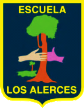 Prof: Carmen Gloria Arias SPRUEBA DE MATEMATICA 1° BASICONOMBRE: __________________________________CURSO:_____ FECHA: ________ENCIERRA EN UN CIRCULO LA ALTERNATIVA CORRECTA.1.- 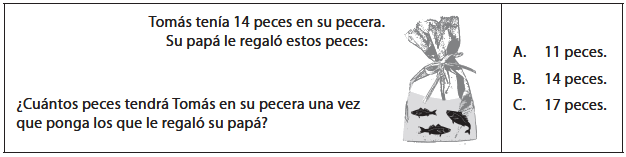 2.- 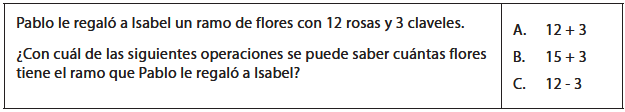 3.- 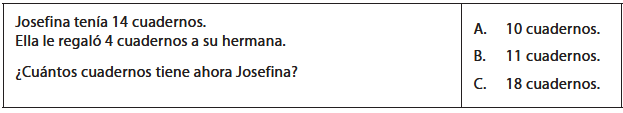 4.-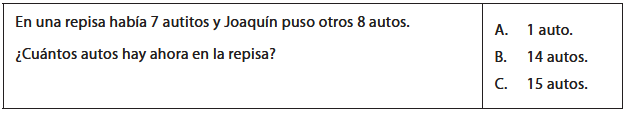 5.- 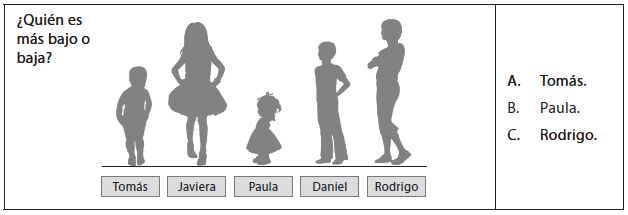 6.- 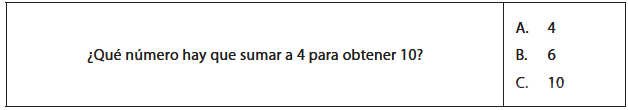 7.-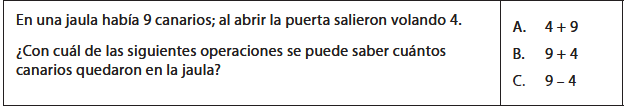 8.-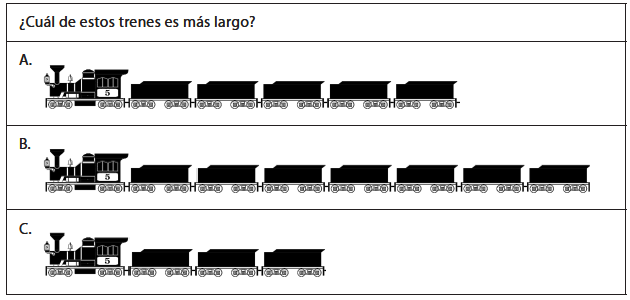 9.- 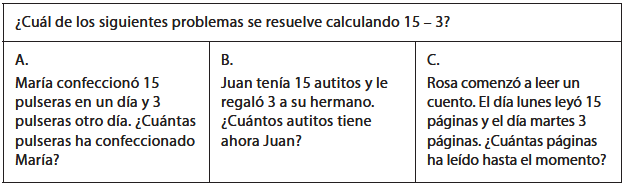 10.-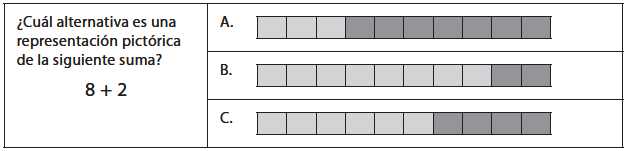 